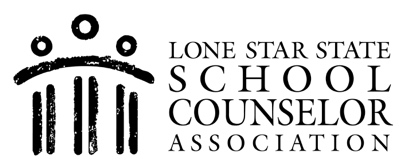 Small Group LogGroup:  	Counselor: 	Day/Time:  			Direct Student Services 3.2Student’s NameSignatureDate of Session12345678Session/ DateTopic/Activity/Notes